.Dance starts at vocal (After the first 40 counts)Step to Right Side, Together, Right Side Shuffle, Weave to the RightNew York Steps with ¼ TurnStep Left Forward, ½ Turn R, Forward Left Cha Cha, Walk, Walk, Forward Right Cha ChaCross, Point, Step Back, Point, Jazz Box with a TouchContact: nickytty@gmail.comAngelina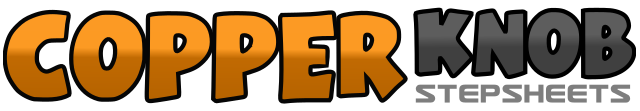 .......Count:32Wall:4Level:Beginner.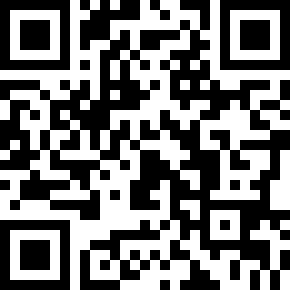 Choreographer:Nicky Tan (MY) - July 2012Nicky Tan (MY) - July 2012Nicky Tan (MY) - July 2012Nicky Tan (MY) - July 2012Nicky Tan (MY) - July 2012.Music:Angelina - Lou BegaAngelina - Lou BegaAngelina - Lou BegaAngelina - Lou BegaAngelina - Lou Bega........1,2Step RF to Right, Step LF beside RF3&4Step RF to Right, Step LF beside RF, Step RF to Right5678Cross LF over RF, Step RF to Right, Cross LF behind RF, Step RF to Right (12:00)1,2Rock LF over RF, Recover on RF3&4Step LF to Left, Step RF beside LF, Step LF to Left5,6Rock RF over LF, Recover on LF7&8Step RF to Right. Step LF beside RF, Turn ¼ Right & Step RF forward (3:00)1,2Step LF forward, Turn ½ R with weight on RF (9:00)3&4Step LF forward, Step RF behind LF, Step LF forward5,6Step RF forward, Step LF forward7&8Step RF forward, Step LF behind RF, Step RF forward1,2Cross LF over RF, Point R toe to Right3,4Step RF behind LF, Point L toe to Left5678Cross LF over RF, Step LF back, Step RF beside LF, Touch RF beside LF (9:00)